Сегодня воспитанники из старшей группы, детского сада «Светлячок», вместе с, библиотекарем "Ильинской библиотеки", Ольгой Владимировной отправились в волшебное путешествие «Страна сказок». Ребята с лёгкостью преодолели все препятствия, которые поджидали их на пути. Помогли Золушке перебрать фасоль от гороха, спасли колобка от хитрой лисы. Справились со всеми заданиями: викторина «Хорошо ли ты знаешь сказки», «Загадки-отгадки», игра Забавные медведи». А в конце путешествия дети познакомились с замечательной сказкой «Три медведя».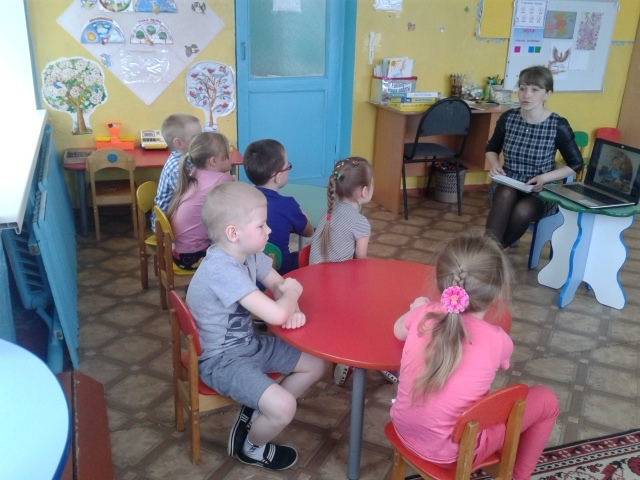 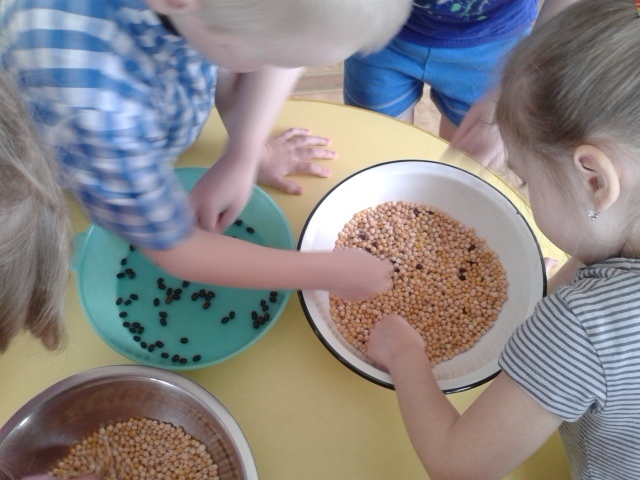 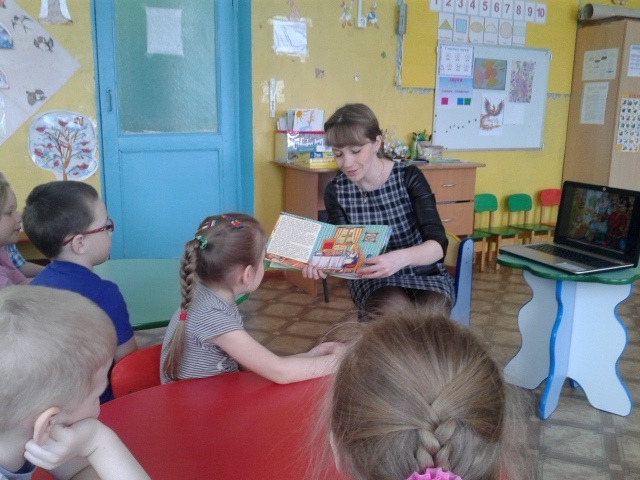 